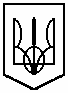 УКРАЇНАКомунальний   заклад   освіти«Спеціалізована   середня   загальноосвітня   школа  №142еколого-економічного   профілю»Дніпропетровської  міської   радивул. Бєляєва,2, м. Дніпропетровськ, 49080, тел.38-27-65, факс 38-23-19 е-mail: sz142@dnepredu.dp.ua, код ЄДРПОУ 25756532   ______________  №_____ІНФОРМАЦІЯщодо організації навчально-виховного процесуДиректор школи                   Л.В.ХмеленкоДата проведенняНавчальний закладРежим роботи закладу під час проведення ДПА/ЗНОУ який спосіб буде надолужено програмовий матеріал у разі призупинення навчально-виховного процесу05.05.2016КЗО «ССЗШ №142 еколого-економічного профілю» Дніпропетровської міської ради з 15.00 до 18.10Проведення індивідуальних консультацій за окремим графіком13.05.2016КЗО «ССЗШ №142 еколого-економічного профілю» Дніпропетровської міської ради з 15.00 до 18.10Проведення індивідуальних консультацій за окремим графіком